GUÍA DE Inglés N° 3In this worksheet we will work with the present perfect. So, here you are some examples about the usage of this time. 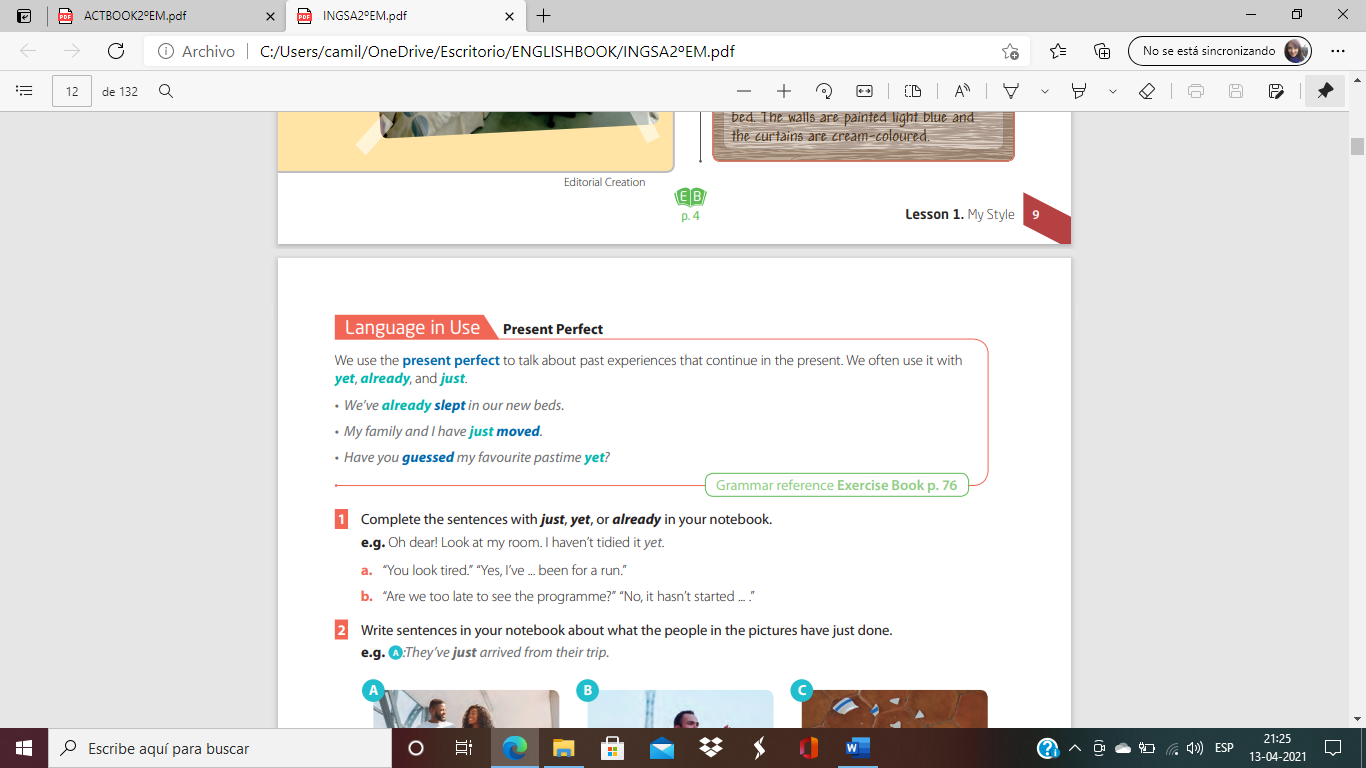 Write sentences about what the people in the picture have just done.Example: They have just arrived from their trip. 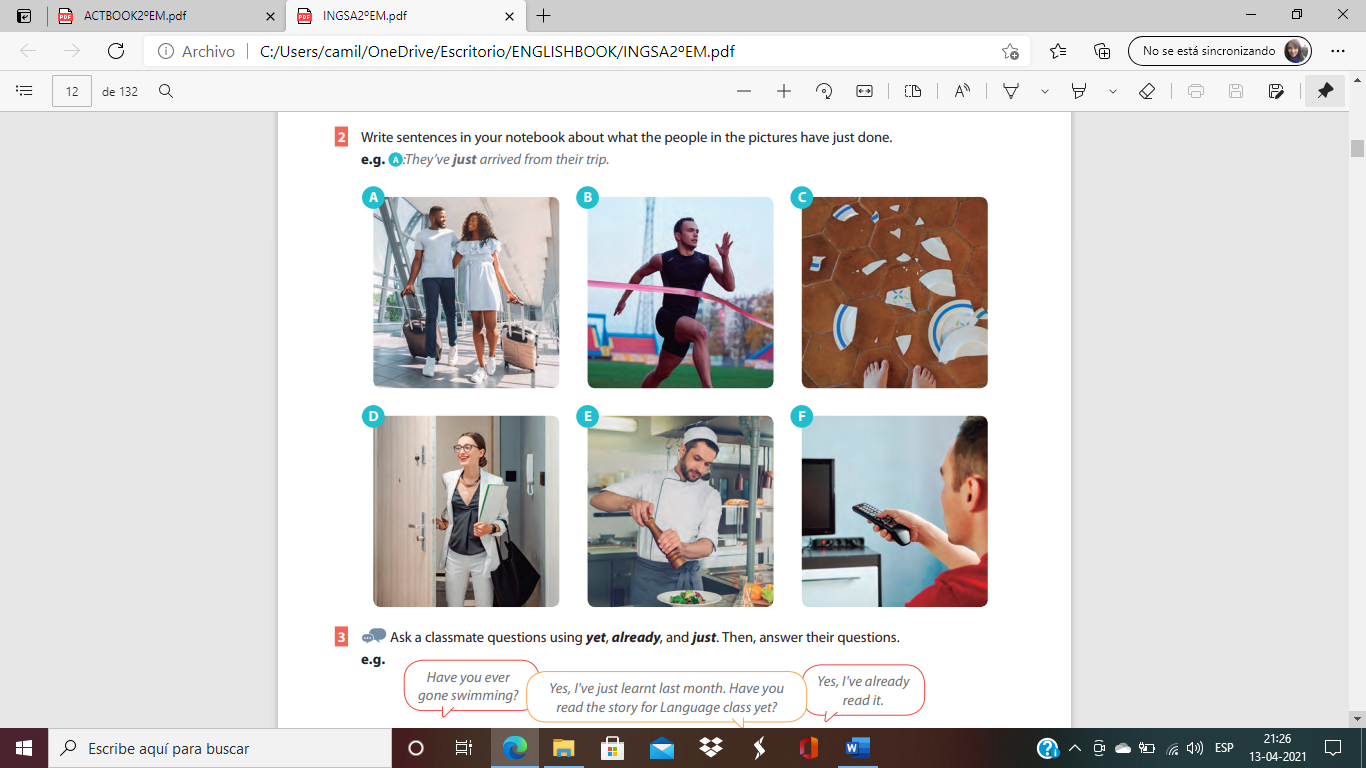 Read the text. Then, complete with the correct present perfect form of the verbs in brackets. 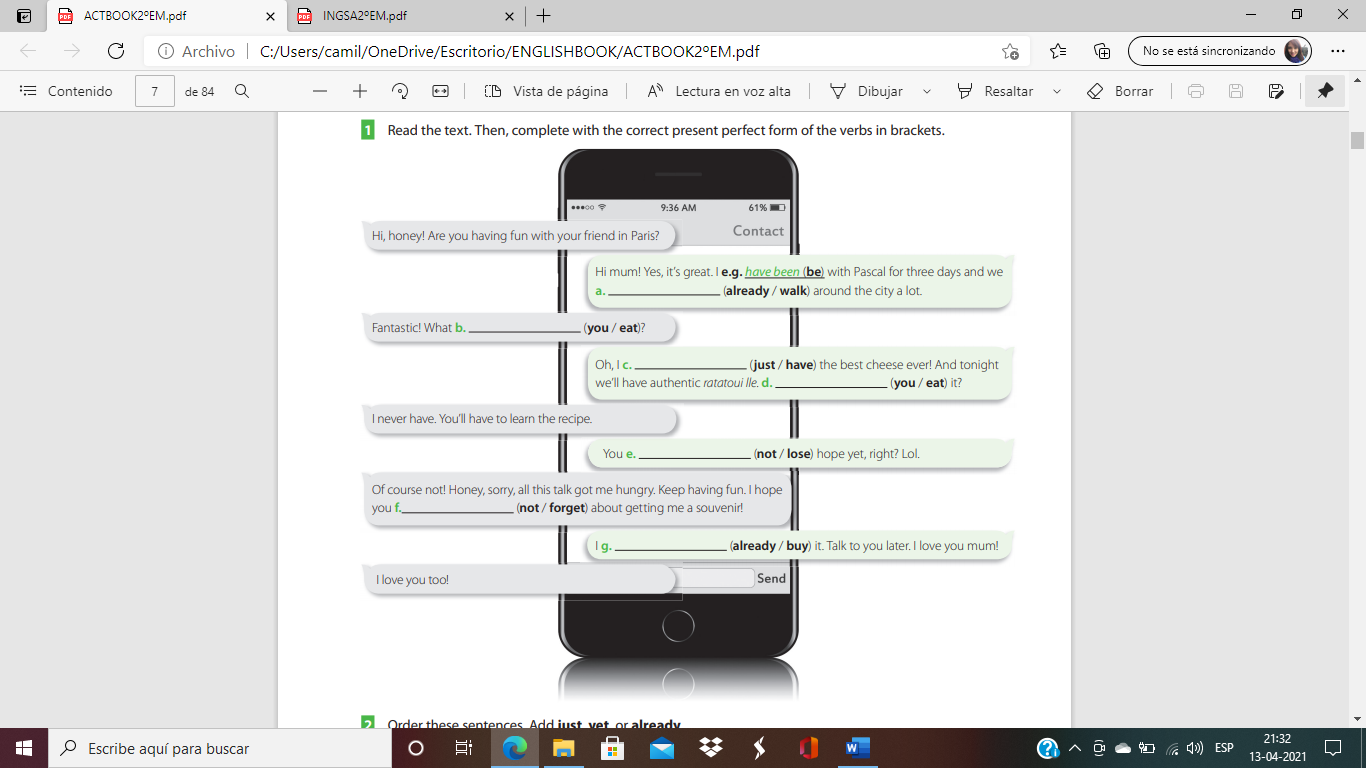 Order these sentences. Add just, yet or already. 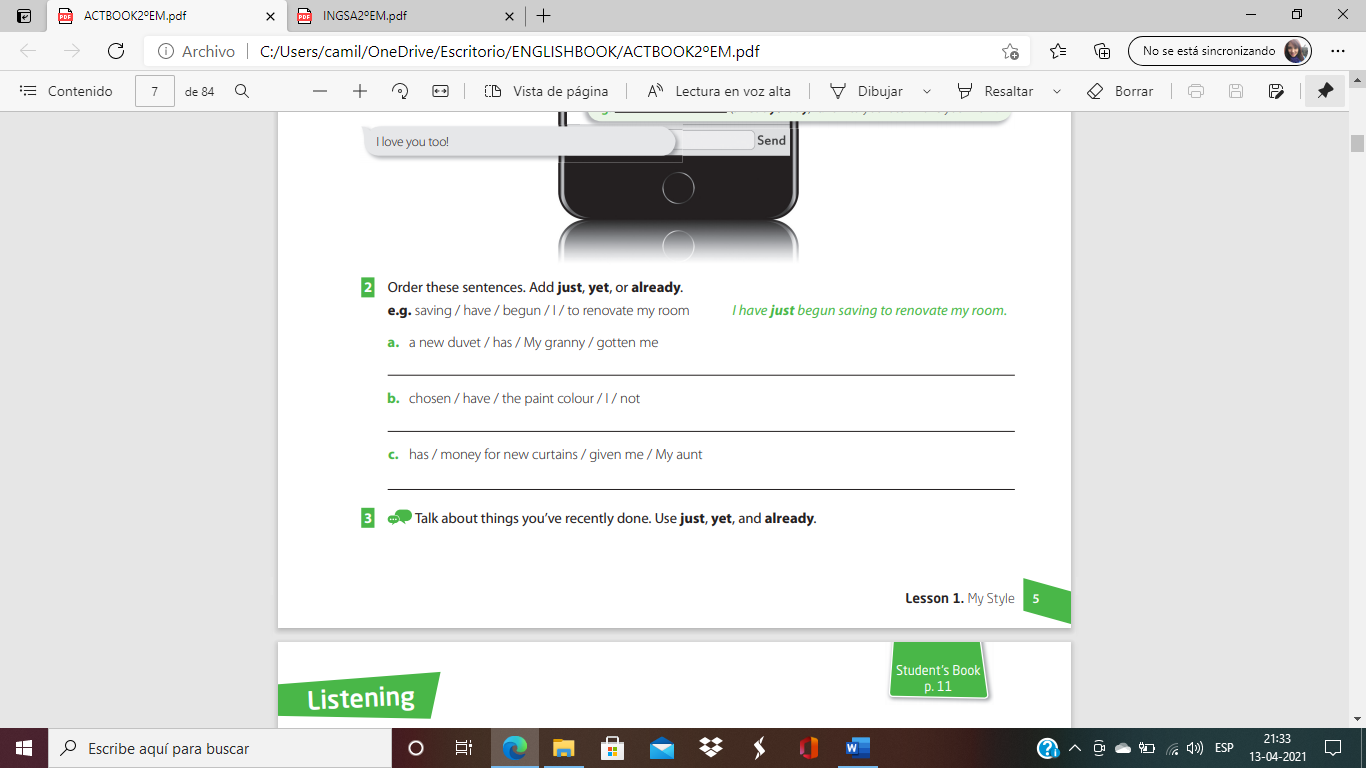 Curso: 2° medio.Fecha: 12/04            19/04Objetivo de aprendizajeIndicadores de Evaluación15: Escribir para analizar, expresar opiniones y narrar, usando: -Variedad de palabras, oraciones y estructuras aprendidas y de otros contextos. -Conectores variados. -Correcta ortografía de palabras de uso frecuente en forma consistente. -Puntuación apropiada (comillas).Escriben con variados propósitos, generalmente en forma clara y coherente. Eligen estructuras, verbos y palabras que a veces muestran mayor precisión en el uso del lenguaje.Instrucciones:Escriba su nombre en el casillero indicado.Estos contenidos fueron trabajados en clases el día 12 y 19 de abril con los estudiantes modalidad online y presencial, por lo tanto, es también para los estudiantes con modalidad de guías. 